СУМСЬКА МІСЬКА РАДАVІІ СКЛИКАННЯ XXVII СЕСІЯРІШЕННЯВраховуючи події, що сталися останнім часом в Україні, відсутність ефективного механізму притягнення до відповідальності народних депутатів, з метою забезпечення рівності прав та законності, керуючись статтею 25 Закону України «Про місцеве самоврядування в Україні», Сумська міська радаВИРІШИЛА:1. Звернутися до Президента України , голови Верховної Ради України, Голів всіх парламентських фракцій та груп (текст звернення додається).2. Відділу з організації діяльності ради Сумської міської ради (Божко Н.Г.) направити дане рішення адресатам.3. Організацію виконання даного рішення покласти на секретаря Сумської міської ради Баранова А.В.Сумський міський голова				                     О.М. ЛисенкоВиконавець: Зименко О.В.Додаток до рішення Сумської міської ради «Про звернення Сумської міської ради до Президента України, голови Верховної Ради України, голів  парламентських фракцій , щодо зняття депутатської недоторканості»від «__» _____ 2017 року № ____ – МРщодо знаття депутатської недоторканостіПротягом всієї новітньої історії становлення української державності абсолютно всі політичні сили заявляли про необхідність зняття так званої «депутатської недоторканності». На жаль, все це лишалось «пустими» обіцянками направленими на отримання політичних дивідендів під час передвиборчих компаній.Втім, не вирішення цього важливого та необхідного для розвитку державності та демократичних інститутів в Україні, проблемного питання яке не тільки гальмує розвиток країни, але й приводить до соціальної та політичної нерівності і масової корупції, росту злочинності і всіх негативних явищ в суспільному житті, наслідком чого вже були дві революції протягом 10 років.В складних умовах, в яких опинались наша країна, простому громадянину дуже важко зрозуміти в чому успіх реформ поліції, прокуратури та суду, якщо навіть народні обранці постійно чіпляються за недоторканість та не бажають  позбуватись її. Постає питання чи вони довіряють судовій та правоохоронній системам в Україні, чи вважають що презумпція невинуватості, право на захист в суді інші основоположні права та свободи людини гарантовані в тому числі Європейською Конвенцією про захист прав людини і основоположних свобод дотримуються в Україні? Чи можливо народні депутати вважають, що змін в країні не відбулось, що суди лишились упередженими, що законність відсутня в країні? Чи можливо противники зняття депутатської недоторканості в Верховній Раді України знають, що їм прийдеться відповідати та ті кримінальні правопорушення, в т.ч. корупційні яки вони вчинили прикриваючись посадою народного депутата?Останні події, що відбувались в Верховній Раді України, з приводу зняття недоторканості з окремих народних депутатів за ініціативою правоохоронних органів, та їх результати змушують нас, депутатів Сумської міської ради VII скликання звернутись до Президента України, Голови Верховної Ради України, Голів всіх парламентських фракцій та груп з проханням невідкладно ініціювати питання зняття депутатської недоторканості з відповідним внесенням змін до Конституції України зокрема шляхом розгляду та прийняття законопроекту №6773 зареєстрованого 19.07.2017 з дотриманням відповідної законотворчої процедури.Секретар Сумської міської ради А.В. БарановВиконавець: Зименко О.В.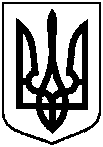 Оприлюднено25.07.2017від «__» _______ 2017 року №_____– МРм. СумиПро звернення Сумської міської ради до Президента України, голови Верховної Ради України, голів парламентських фракцій, щодо зняття депутатської недоторканості Президенту УкраїниПорошенку П.О.Голові Верховної Ради УкраїниПарубію А.ВГоловам   парламентських фракцій